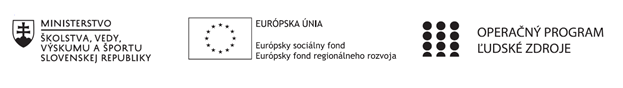 Správa o činnosti pedagogického klubu Príloha:Prezenčná listina zo stretnutia pedagogického klubuPokyny k vyplneniu Správy o činnosti pedagogického klubu:Prijímateľ vypracuje správu ku každému stretnutiu pedagogického klubu samostatne. Prílohou správy je prezenčná listina účastníkov stretnutia pedagogického klubu. V riadku Prioritná os – VzdelávanieV riadku špecifický cieľ – uvedie sa v zmysle zmluvy o poskytnutí nenávratného finančného príspevku (ďalej len "zmluva o NFP")V riadku Prijímateľ -  uvedie sa názov prijímateľa podľa zmluvy o poskytnutí nenávratného finančného príspevku V riadku Názov projektu -  uvedie sa úplný názov projektu podľa zmluvy NFP, nepoužíva sa skrátený názov projektu V riadku Kód projektu ITMS2014+ - uvedie sa kód projektu podľa zmluvy NFPV riadku Názov pedagogického klubu (ďalej aj „klub“) – uvedie sa  názov klubu V riadku Dátum stretnutia/zasadnutia klubu -  uvedie sa aktuálny dátum stretnutia daného klubu učiteľov, ktorý je totožný s dátumom na prezenčnej listineV riadku Miesto stretnutia  pedagogického klubu - uvedie sa miesto stretnutia daného klubu učiteľov, ktorý je totožný s miestom konania na prezenčnej listineV riadku Meno koordinátora pedagogického klubu – uvedie sa celé meno a priezvisko koordinátora klubuV riadku Odkaz na webové sídlo zverejnenej správy – uvedie sa odkaz / link na webovú stránku, kde je správa zverejnenáV riadku  Manažérske zhrnutie – uvedú sa kľúčové slová a stručné zhrnutie stretnutia klubuV riadku Hlavné body, témy stretnutia, zhrnutie priebehu stretnutia -  uvedú sa v bodoch hlavné témy, ktoré boli predmetom stretnutia. Zároveň sa stručne a výstižne popíše priebeh stretnutia klubuV riadku Závery o odporúčania –  uvedú sa závery a odporúčania k témam, ktoré boli predmetom stretnutia V riadku Vypracoval – uvedie sa celé meno a priezvisko osoby, ktorá správu o činnosti vypracovala  V riadku Dátum – uvedie sa dátum vypracovania správy o činnostiV riadku Podpis – osoba, ktorá správu o činnosti vypracovala sa vlastnoručne   podpíšeV riadku Schválil - uvedie sa celé meno a priezvisko osoby, ktorá správu schválila (koordinátor klubu/vedúci klubu učiteľov) V riadku Dátum – uvedie sa dátum schválenia správy o činnostiV riadku Podpis – osoba, ktorá správu o činnosti schválila sa vlastnoručne podpíše.Príloha správy o činnosti pedagogického klubu                                                                                             PREZENČNÁ LISTINAMiesto konania stretnutia: učebňa č.11Dátum konania stretnutia: 14.6.2021Trvanie stretnutia: od 14:00 hod	do 17:00 hod	Zoznam účastníkov/členov pedagogického klubu:Prioritná osVzdelávanieŠpecifický cieľ1.2.1 Zvýšiť kvalitu odborného vzdelávania a prípravy reflektujúc potreby trhu prácePrijímateľStredná odborná škola drevárska a stavebná Krásno nad KysucouNázov projektuZvyšovanie kľúčových kompetencií žiakov v Strednej odbornej škole drevárskej a stavebnej v Krásne nad Kysucou s ohľadom na moderné technológie a potreby trhu práce.Kód projektu  ITMS2014+NFP312010AGX2Názov pedagogického klubu Financovanie v praxiDátum stretnutia  pedagogického klubu14.6.2021Miesto stretnutia  pedagogického klubu11Meno koordinátora pedagogického klubuIng. František KašubaOdkaz na webové sídlo zverejnenej správywww.sosdskrasno.skManažérske zhrnutie:krátka anotácia, kľúčové slová Internetpový podvod, ClickJacking, Dowvload, Hacking, Phishing, Peer-to-peer sieť (P2P, e-shop, ochrana počítača, zľavový portál, scamNa 21. stretnutí Ing. Klieštiková prezentovala tému – Internetové podvody. Využila pri tom pripravenú prezentáciu, súčasťou ktorej sú popísané najčastejšie spôsoby internetových podvodov.Manažérske zhrnutie:krátka anotácia, kľúčové slová Internetpový podvod, ClickJacking, Dowvload, Hacking, Phishing, Peer-to-peer sieť (P2P, e-shop, ochrana počítača, zľavový portál, scamNa 21. stretnutí Ing. Klieštiková prezentovala tému – Internetové podvody. Využila pri tom pripravenú prezentáciu, súčasťou ktorej sú popísané najčastejšie spôsoby internetových podvodov.Hlavné body, témy stretnutia, zhrnutie priebehu stretnutia: Úvod Prezenčná listinaPrezentácia na tému Internetové podvodyDiskusia k témeRiešenie príkladov z praxeVyhodnotenie stretnutiaHlavné body, témy stretnutia, zhrnutie priebehu stretnutia: Úvod Prezenčná listinaPrezentácia na tému Internetové podvodyDiskusia k témeRiešenie príkladov z praxeVyhodnotenie stretnutiaZávery a odporúčania:Pre bezpečné nakupovanie je potrebné poznať základy bezpečnosti  internetového nakupovania a taktiež najčastejšie nekalé praktiky obchodníkov. Internetovým podvodom sa môžeme vyhnúť, ak budeme ovládať základné pravidlá, dodržiavať počítačovú bezpečnosť a správať sa zodpovedne. Podvody uskutočnené v online prostredí sú ťažko dokázateľné, a preto najlepšou ochranou je vyhnúť sa im.Závery a odporúčania:Pre bezpečné nakupovanie je potrebné poznať základy bezpečnosti  internetového nakupovania a taktiež najčastejšie nekalé praktiky obchodníkov. Internetovým podvodom sa môžeme vyhnúť, ak budeme ovládať základné pravidlá, dodržiavať počítačovú bezpečnosť a správať sa zodpovedne. Podvody uskutočnené v online prostredí sú ťažko dokázateľné, a preto najlepšou ochranou je vyhnúť sa im.Vypracoval (meno, priezvisko)Ing. Michaela KlieštikováDátum14.6.2021PodpisSchválil (meno, priezvisko)Ing. František Kašuba14.6.2021PodpisPrioritná os:VzdelávanieŠpecifický cieľ:1.2.1 Zvýšiť kvalitu odborného vzdelávania a prípravy reflektujúc potreby trhu prácePrijímateľ:Stredná odborná škola drevárska a stavebná Krásno nad KysucouNázov projektu:Zvyšovanie kľúčových kompetencií žiakov v Strednej odbornej škole drevárskej a stavebnej v Krásne nad Kysucou s ohľadom na moderné technológie a potreby trhu práce.Kód ITMS projektu:NFP312010AGX2Názov pedagogického klubu:Financovanie v praxič.Meno a priezviskoPodpisInštitúcia1.Ing. František Kašuba2.Ing. Jana Majtanová3.Ing. Michaela Klieštiková4.Ing. Alena Buchtová5.